PAPER CHROMATOGRAPHYTo perform ink chromatography, you put a small dot of ink to be separatedat one end of a strip of paper. This end of the paper strip is then placed ina solvent. The solvent moves up the paper strip; and, as it travels upward itdissolves the mixture of chemicals and pulls them up the paper. The chemicalsthat dissolve best in the solvent will move up the paper strip further thanchemicals that do not dissolve as well. What is produced from this method is achromatogram.After observing the paper chromatogram from each team’s marker:1. What happened to the black ink?2. Identify the solute and solvent for this experiment.Solute = _______________________ Solvent = _______________________3. What do you think would happen if you used a permanent marker? Why?Forensic scientists are able to use ink chromatography to solve crimes bymatching documents or stains found at a crime scene to the marker or pen thatbelongs to a suspect. Forensic scientists analyze the unknown ink and compareit to writing utensils collected from possible suspects. 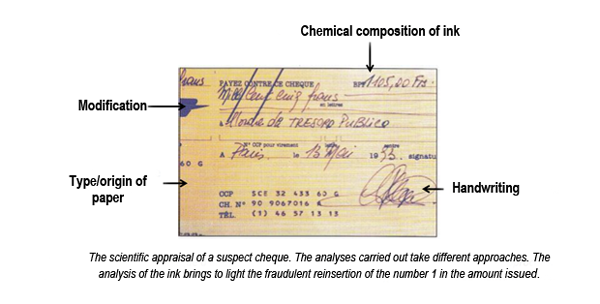 MARKER #Colors observed in ink sample